Regulamin konkursuCzy znasz ten język ?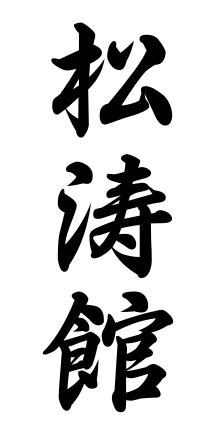 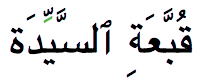 Konkurs organizowany jest przez Radę  Rodziców i świetlicę szkolną.W konkursie mogą brać udział wszyscy uczniowie Szkoły Podstawowej nr 386 im. Marszałka Józefa Piłsudskiego z wyłączeniem uczniów klasy 3a oraz ich rodzeństwa  i rodzin.Konkurs jest jednoetapowy i odbywa się w określonym czasie i miejscu.Konkurs odbędzie się dnia 4 maja 2020r. w poniedziałek ,w godz. 18.00-19.00 na Facebooku szkoły.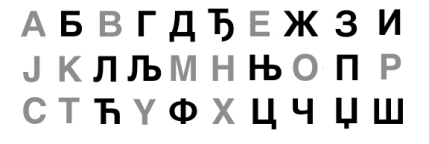 Zadaniem uczestników będzie odgadnięcie i podanie nazw  języków nowożytnych w jakich został zapisany prezentowany przez uczniów kolor.Odpowiedzi należy umieścić w komentarzach. Komentarze, mogą być Nickiem internetowym, jednakże nazwisko i imię uczestnika musi zostać zgłoszone administratorowi sieci pod adresem : sp386grenady@gmail.com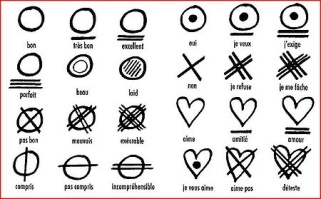 Osoby, które w określonym czasie odgadną największą liczbę języków zostaną nagrodzone.Przewidywane są nagrody rzeczowe za zajęcie I, II, III miejsca, które wręczona zostaną w bardziej sprzyjających okolicznościach.W skład jury wejdą przedstawiciele Rady Rodziców i przedstawiciele świetlicy.Wyniki konkursu zostaną ogłoszone do środy 6 maja 2020r. na stronie internetowej szkoły i na Facebooku.Zamieszczenie odpowiedzi pod zdjęciem konkursowym i komentarzem jest jednocześnie zgodą na udział w konkursie i zgodą na upowszechnienie swojego nazwiska, imienia i wizerunku.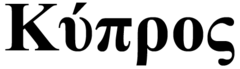 Koordynatorem z ramienia Rady Rodziców jest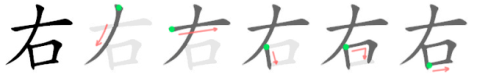 p. Ewa Kempa, a ramienia świetlicy Jolanta Oleszek